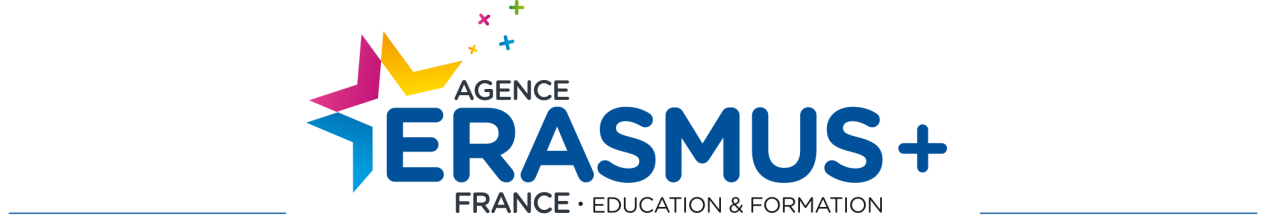 Kit de mobilité de formation des personnels (STT)A utiliser pour les mobilités de formation des personnels liées à la convention AC103 2020Contrat de mobilitéAnnexe I : contrat pédagogiqueAnnexe II : conditions généralesGRANT AGREEMENT – STTFOR TRAINING MOBILITIES BETWEEN PROGRAMME COUNTRIESCONTRAT DE MOBILITE – STTPOUR LES MOBILITES DE FORMATION DES PERSONNELS ENTRE PAYS PROGRAMMEFull official name of the sending institution / Nom légal complet de l’établissement d’envoi :Address (official address in full) / Adresse (adresse légale complète) :Erasmus Code / Code Erasmus :Called hereafter "the institution", represented for the purposes of signature of this agreement by [name(s), forename(s) and function] of the one part, and / Ci-après dénommé “l’établissement”, représenté pour la signature de cet accord par [Nom, Prénom et fonction] d’une part, et :Mr/Mrs/Ms [Participant name(s) and forename(s)] / Monsieur/Madame [Nom(s) et prénom(s) du participant] :Sex : [Male/Female/Undefined] / Genre [M/F/Non défini] : Seniority in the position / Ancienneté sur le poste occupé :Nationality / Nationalité : Department/unit / Département/service :Address (official address in full) / Adresse (adresse officielle complète) :Phone / Téléphone :E-Mail / Adresse électronique :Academic year / Année académique : 20../20..Participant with / Le participant sera :a financial support from Erasmus+ EU funds / allocataire de fonds européens Erasmus+a zero-grant / non-allocataire de fonds européens Erasmus+ a financial support from Erasmus+ EU funds combined with zero-grant / partiellement allocataire de fonds européens Erasmus+.The financial support includes / L’allocation comprendra :special needs support / un complément de financement en raison d’une situation de handicap.To be completed for participants receiving financial support from Erasmus+ EU funds when the institution/organisation does not already have this information.A compléter pour les participants recevant une aide financière Erasmus+ quand l’établissement ne dispose pas déjà des informations :Called hereafter “the participant”, of the other part, / Ci-après dénommé “le participant” d’autre part,Have agreed the Special Conditions and Annexes below which form an integral part of this agreement ("the agreement") /ont accepté les conditions particulières et annexes ci-dessous, qui font partie intégrante du présent contrat (« le contrat ») :Annex I 	Staff mobility agreement for training / Contrat pédagogique de formationAnnex II	General conditions / Conditions générales.The terms set out in the Special Conditions shall take precedence over those set out in the annexes. It is not compulsory to circulate papers with original signatures for Annex I of this document: scanned copies of signatures and electronic signatures may be accepted, depending on the national legislation or institutional regulations.Les conditions particulières prévalent sur les annexes. L’annexe I ne devra pas obligatoirement comporter les signatures originales, les signatures scannées et électroniques étant acceptées, selon la législation nationale et la réglementation institutionnelle en vigueur.SPECIAL CONDITIONS / CONDITIONS PARTICULIERESARTICLE 1 – SUBJECT MATTER OF THE AGREEMENT / OBJET DU CONTRATThe institution shall provide support to the participant for undertaking a mobility activity for training under the Erasmus+ Programme.L’établissement s’engage à apporter une aide financière au participant à un programme de mobilité de formation du programme Erasmus+.The participant accepts the financial support or the provision of services as specified in article 3 and undertakes to carry out the mobility activity for training as described in Annex I.Le participant accepte l’aide financière ou la prise en charge par l’établissement spécifiées à l’article 3 et s’engage à réaliser les activités de mobilités de formation définies dans l’annexe I.Amendments to the agreement shall be requested and agreed by both parties through a formal notification by letter or by electronic message.Tout avenant au contrat devra être demandé et accepté par les deux parties de manière formelle, par courrier postal ou électronique.ARTICLE 2 – ENTRY INTO FORCE AND DURATION OF MOBILITY / PRISE D’EFFET DU CONTRAT ET DUREE DE LA MOBILITE2.1	The agreement shall enter into force on the date when the last of the two parties signs.Le contrat prend effet à la date de signature de la dernière des deux parties.2.2	The mobility period shall start on [date] and end on [date]. The start and the end date of the mobility period shall be the first day that the participant needs to be present at the receiving institution/organisation and the end date shall be the last day the participant needs to be present at the receiving institution/organisation. Institution/organisation to select the applicable option: Travel time is excluded from the duration of the mobility period.One day for travel before the first day of the activity abroad [and/or] one day for travel following the last day of the activity abroad shall be added to the duration of the mobility period and included in the calculation for individual support.La période de mobilité commencera le [jj/mm/aaaa] et finira le [jj/mm/aaaa]. La date de début de mobilité sera le premier jour de présence obligatoire du participant dans l’établissement/l’organisme/l’entreprise d’accueil. La date de fin de mobilité sera le dernier jour de présence obligatoire dans l’établissement/l’organisme/l’entreprise d’accueil.Option à choisir par l’établissement : Le temps de voyage n’est pas comptabilisé dans la durée de la mobilité Le jour de voyage précédant le premier jour d’activité à l’étranger [et/ou] le jour de voyage suivant le dernier jour d’activité à l’étranger sera/seront comptabilisé(s) dans la durée de la mobilité et pour le calcul des frais de séjour.2.3	The participant shall receive support from Erasmus+ EU funds for […] days of activity: a-if the participant receives financial support from Erasmus+ EU funds: the number of days shall be equal to the duration of the mobility period; b-if the participant receives financial support from Erasmus+ EU funds combined with a zero-grant period the number of days shall correspond to the period covered by a financial support from Erasmus+ EU funds, which shall be provided at least for the minimum duration of the period abroad (2 days per mobility period) ;c-if the participant receives a zero-grant for the entire period: this number of days should be 0. and […] days for travel:a-if the participant receives a zero-grant for the entire period: this number of days should be 0.Le participant recevra une subvention européenne du programme Erasmus+ pour […..] jours d’activité :a-si le participant bénéficie d’une subvention européenne du programme Erasmus+ : le nombre de jours devra correspondre à la durée de la mobilité.b-si le participant bénéficie d’une subvention européenne du programme Erasmus+ partielle : le nombre de jours devra correspondre à la durée de la mobilité couverte par la subvention Erasmus+, en respectant la durée minimale obligatoire, soit deux jours par période de mobilité.c-si le participant est non-allocataire pour la totalité de la période, le nombre de jours indiqué devra être 0.Et pour […..] jours de voyage :a-si le participant est non allocataire pour la totalité de la période, le nombre de jours indiqué devra être 0.2.4 	The total duration of the mobility period, shall not exceed 2 months with a minimum of 2 consecutive days per mobility activity. La durée totale de la période de mobilité ne devra pas excéder deux mois et devra être d’une durée minimale de deux jours consécutifs par activité de mobilité.2.5 	The participant may submit any request concerning the extension of the mobility period within the limit set out in article 2.4. If the institution agrees to extend the duration of the mobility period, the agreement shall be amended accordingly.	Le participant pourra faire une demande de prolongation de la période de la mobilité, dans la limite fixée à l’article 2.4. Si l’établissement accepte la prolongation de la période de la mobilité, le contrat devra être modifié en conséquence.2.6	The Certificate of Attendance shall provide the effective start and end dates of the mobility period.L’attestation de présence devra comporter les dates effectives de début et de fin de mobilité.ARTICLE 3 – FINANCIAL SUPPORT / AIDE FINANCIERE3.1	Institution/organisation shall select Option 1, Option 2 or Option 3:Option 1: The participant shall receive EUR […]. corresponding to individual support and […] EUR corresponding to travel. The amount of individual support is EUR […] per day up to the 14th day of activity and EUR […] per day from the 15th day.The final amount for the mobility period shall be determined by multiplying the number of days of the mobility specified in article 2.3 with the individual support rate applicable per day for the receiving country and adding the contribution for travel to the amount obtained. For zero-grant participants, the contribution for travel should be 0.Option 2: The institution/organisation shall provide the participant with travel and individual support in the form of direct provision of the required travel and individual support services. In such case, the beneficiary shall ensure that the provision of services will meet the necessary quality and safety standards.Option 3: The participant shall receive from the institution a financial support of [….] EUR for [travel/ individual support] and support in the form of direct provision of the required [travel/ individual support] services. In such case, the beneficiary shall ensure that the provision of services will meet the necessary quality and safety standards.L’établissement devra sélectionner l’option 1, 2 ou 3 :  Option 1 : Le participant recevra [……..…] euros pour les frais de séjour et […….…..] euros pour les frais de voyage. Le montant journalier des frais de séjour est fixé à [….……] euros jusqu’au 14ème jour de mobilité et de […..….] euros à partir du 15ème jour.Le montant total pour la période de mobilité devra être calculé en multipliant le nombre de jours de mobilité indiqué à l’article 2.3 par le taux journalier applicable pour le pays d’accueil et en y additionnant le montant attribué pour la contribution aux frais de voyage. Pour les participants non-allocataires, la contribution aux frais de voyage devra être 0. Option 2 : L’établissement prendra directement en charge les frais de séjour et de voyage. Dans ce cas précis, il devra s’assurer que les prestations fournies répondent aux exigences de qualité et de sécurité standards. Option 3 : Le participant recevra de son établissement une aide financière de [……….] euros pour les frais de [indiquer frais de voyage ou frais de séjour]. L’établissement prendra en charge les frais de [indiquer frais de voyage ou frais de séjour]. Dans ce cas précis, l’établissement devra s’assurer que les prestations fournies répondent aux exigences de qualité et de sécurité standards.3.2 	The reimbursement of costs incurred in connection with special needs, or expensive travel costs, when applicable, shall be based on the supporting documents provided by the participant.Le remboursement des frais liés à des besoins spécifiques ou des frais de déplacement onéreux, si applicable, sera effectué sur la base des justificatifs fournis par le participant.3.3	The financial support may not be used to cover costs already funded by EU funds.L’aide financière ne pourra être utilisée pour couvrir des coûts faisant déjà l’objet d’un autre financement européen.3.4	Notwithstanding Article 3.3, the financial support is compatible with any other source of funding.Nonobstant l’article 3.3, l’aide financière est compatible avec toute autre source de financement.3.5	The financial support or part of it shall be recovered if the participant does not carry out the mobility in compliance with the terms of the agreement. However, reimbursement shall not be requested when the participant has been prevented from completing his/her mobility activities as described in Annex I due to force majeure. Such cases shall be reported by the sending institution and accepted by the NA. L’aide financière ou une partie de celle-ci devra être remboursée si le participant ne satisfait pas aux termes du contrat. Cependant, le remboursement ne pourra être demandé si le participant a été dans l’impossibilité de réaliser les activités de mobilité définies dans l’annexe I, pour un cas de force majeure. Les cas de force majeure devront être communiqués par l’établissement d’envoi, pour acceptation, à l’Agence nationale.ARTICLE 4 – PAYMENT ARRANGEMENTS / PAIEMENT4.1	Only if options 1 or 3 in article 3.1 have been selected: within 30 calendar days following the signature of the agreement by both parties, and no later than the start date of the mobility period, a pre-financing payment shall be made to the participant representing [between 70% and 100%] of the amount specified in Article 3.Pour les options 1 ou 3 de l’article 3.1 si sélectionnées : dans les 30 jours calendaires suivant la signature du contrat par les deux parties, et au plus tard le jour de début de la période de mobilité, un préfinancement de [entre 70 et 100 %] du montant défini à l’article 3 devra être versé au participant.4.2	Only if options 1 or 3 in article 3.1 have been selected: if payment under Article 4.1 is lower than 100% of the financial support, the submission of the online EU Survey shall be considered as the participant's request for payment of the balance of the financial support. The institution shall have 45 calendar days to make the balance payment or to issue a recovery order in case a reimbursement is due.Pour les options 1 ou 3 de l’article 3.1  si sélectionnées : si le préfinancement défini à l’article 4.1 est inférieur à 100 % de l’aide financière totale, la soumission en ligne du rapport du participant sera considérée comme demande de paiement du solde par le participant. L’établissement disposera de 45 jours calendaires pour effectuer le versement du solde ou pour établir une demande de recouvrement en cas de remboursement.4.3	The participant must provide proof of the actual dates of start and end of the mobility period, based on a certificate of attendance provided by the receiving organization.Le participant devra apporter la preuve des dates effectives de début et fin de sa période de mobilité, par le biais d’une attestation de présence délivrée par l’établissement d’accueil.ARTICLE 5 – EU SURVEY / RAPPORT DU PARTICIPANT5.1.	The participant shall complete and submit the online EU Survey after the mobility abroad within 30 calendar days upon receipt of the invitation to complete it.Le participant devra compléter et soumettre en ligne le rapport du participant, après sa période de mobilité, dans un délai de 30 jours calendaires suivant la réception de la notification l’invitant à le faire.5.2	Participants who fail to complete and submit the online EU Survey may be required by their institution to partially or fully reimburse the financial support received.	Les participants qui ne complètent pas et qui ne soumettent pas le rapport du participant seront susceptibles de rembourser partiellement ou intégralement l’aide financière reçue à leur établissement d’envoi.ARTICLE 6 – LAW APPLICABLE AND COMPETENT COURT / LOI APPLICABLE ET TRIBUNAL COMPETENT6.1	The Agreement is governed by the French law.Ce contrat est régi par le droit français.6.2	The competent court determined in accordance with the applicable national law shall have sole jurisdiction to hear any dispute between the institution and the participant concerning the interpretation, application or validity of this Agreement, if such dispute cannot be settled amicably.	Le tribunal compétent déterminé conformément à la législation nationale applicable sera seul compétent pour entendre les litiges entre l’établissement et le participant concernant l’interprétation, l’application ou la validité de ce contrat, si ce litige ne peut pas être réglé à l’amiable.SIGNATURESFor the participant [name(s) / forename(s)]	For the institution [name(s)/forename(s)/function]Le participant [Nom - Prénom]	Pour l’établissement [Nom – Prénom - Fonction]Done at [place], [date]	Done at [place], [date]Fait à [lieu], le [date]	Fait à [lieu], le [date]Signature : 	Signature :Annexe IMOBILITY AGREEMENT – STTFOR TRAINING MOBILITIES BETWEEN PROGRAMME COUNTRIESCONTRAT PEDAGOGIQUE – STTPOUR LES MOBILITES DE FORMATION DES PERSONNELS ENTRE PAYS PROGRAMMEPlanned period of the training activity: from [day/month/year] till [day/month/year]Dates prévues de l’activité de formation : du [jj/mm/aaaa] au [jj/mm/aaaa]Duration (days) – excluding travel days: …………………………………Durée (en jours) – hors jours de voyage : ……………………………….The Staff Member / Le membre du personnelThe Sending Institution / L’établissement d’envoiThe Receiving Institution / Enterprise / L’établissement / l’entreprise d’accueilSection to be completed BEFORE THE MOBILITY /Partie à compléter AVANT LA MOBILITEPROPOSED MOBILITY PROGRAMME / PROGRAMME DE MOBILITE PROPOSELanguage of training / Langue de la formation : COMMITMENT OF THE THREE PARTIES / ENGAGEMENT DES TROIS PARTIESBy signing this document, the staff member, the sending institution and the receiving institution/enterprise confirm that they approve the proposed mobility agreement.En signant ce document, le membre du personnel, l’établissement d’envoi et l’établissement/l’entreprise d’accueil confirment qu’ils approuvent le programme de mobilité proposé.The sending higher education institution supports the staff mobility as part of its modernisation and internationalisation strategy and will recognise it as a component in any evaluation or assessment of the staff member.L’établissement d’enseignement supérieur d’envoi considère la mobilité de formation comme faisant partie de sa stratégie de modernisation et d’internationalisation et en tiendra compte dans l’évaluation du membre du personnel.The staff member will share his/her experience, in particular its impact on his/her professional development and on the sending higher education institution, as a source of inspiration to others.Le membre du personnel partagera son expérience - en particulier l’impact sur son évolution professionnelle et sur l’établissement d’envoi – qui pourra s’avérer être une source d’inspiration pour d’autres.The staff member and the beneficiary institution commit to the requirements set out in the grant agreement signed between them.Le membre du personnel et l’établissement bénéficiaire s’engagent à respecter les termes du contrat de mobilité signé par les deux parties.The staff member and the receiving institution/enterprise will communicate to the sending institution any problems or changes regarding the proposed mobility programme or mobility period.Le membre du personnel et l’établissement/l’entreprise d’accueil communiqueront à l’établissement d’envoi tout problème ou modification concernant le programme de mobilité proposé ou la période de mobilité.Annexe II GENERAL CONDITIONS – STT / CONDITIONS GENERALES - STTARTICLE 1 – LIABILITY / RESPONSABILITÉEach party of this agreement shall exonerate the other from any civil liability for damages suffered by him or his staff as a result of performance of this agreement, provided such damages are not the result of serious and deliberate misconduct on the part of the other party or his staff.Chaque partie contractante décharge l’autre partie contractante de toute responsabilité civile du fait des dommages subis par elle-même ou par son personnel résultant de l’exécution du présent contrat, dans la mesure où ces dommages ne sont pas dus à une faute grave et intentionnelle de l’autre partie contractante ou de son personnel.The National Agency of France, the European Commission or their staff shall not be held liable in the event of a claim under the agreement relating to any damage caused during the execution of the mobility period. Consequently, the National Agency of France or the European Commission shall not entertain any request for indemnity of reimbursement accompanying such claim.L’Agence nationale française, la Commission européenne ou leurs personnels ne seront pas tenus responsables pour toute action en réparation des dommages survenus aux tiers, y compris le personnel du projet, pendant la réalisation de la période de mobilité. En conséquence, l’Agence nationale française ou la Commission européenne ne seront pas tenues à des indemnités de remboursement concernant cette action. ARTICLE 2 – TERMINATION OF THE AGREEMENT / RESILIATION DU CONTRATIn the event of failure by the participant to perform any of the obligations arising from the agreement, and regardless of the consequences provided for under the applicable law, the institution is legally entitled to terminate or cancel the agreement without any further legal formality where no action is taken by the participant within one month of receiving notification by registered letter.Il pourra être mis fin au contrat en cas d’inexécution, par le participant, de ses obligations découlant du présent contrat, et indépendamment des conséquences prévues par la loi qui lui est applicable ; le présent contrat peut alors être résilié ou dissout de plein droit par l’établissement, sans qu’il soit nécessaire de procéder à aucune autre formalité judiciaire, dès lors qu’une mise en demeure par lettre recommandée a été notifiée aux parties et que cela n’a pas été suivi d’exécution dans un délai d’un mois.If the participant terminates the agreement before its agreement ends or if he/she fails to follow the agreement in accordance with the rules, he/she shall have to refund the amount of the grant already paid, except if agreed differently with the institution. Si le participant met fin au contrat avant la fin de sa période contractuelle, ou s’il/elle manque à ses obligations, il/elle devra rembourser le montant de la bourse déjà reçu, sauf décision contraire de l’établissement d’envoi.In case of termination by the participant due to "force majeure", i.e. an unforeseeable exceptional situation or event beyond the participant's control and not attributable to error or negligence on his/her part, the participant shall be entitled to receive at least the amount of the grant corresponding to the actual duration of the mobility period. Any remaining funds shall have to be refunded, except if agreed differently with the sending organisation.Si la résiliation est due à un cas de force majeure, par exemple, une situation exceptionnelle imprévisible ou un événement incontrôlable par le participant et qui ne peut pas être attribué à une erreur ou une négligence de sa part, le participant pourra recevoir au moins le montant de la bourse correspondant à la durée effective de la période de mobilité. Le financement restant devra être remboursé, sauf décision contraire de l’établissement d’envoi.ARTICLE 3 – DATA PROTECTION / PROTECTION DES DONNEESAll personal data contained in the agreement shall be processed in accordance with Regulation (EC) No 2018/1725 of the European Parliament and of the Council on the protection of individuals with regard to the processing of personal data by the EU institutions and bodies and on the free movement of such data. Such data shall be processed solely in connection with the implementation and follow-up of the agreement by the sending institution, the National Agency and the European Commission, without prejudice to the possibility of passing the data to the bodies responsible for inspection and audit in accordance with EU legislation (Court of Auditors or European Antifraud Office (OLAF)).Le traitement de toute information personnelle présente au contrat devra être effectué conformément au règlement n° 2018/1725 du Parlement européen et du Conseil pour la protection des individus, relatifs au traitement des données personnelles par les institutions européennes et sur la libre circulation de celles-ci. Ces données seront utilisées uniquement pour la mise en place et le suivi de la convention de subvention par l’établissement d’origine, l’Agence nationale et la Commission européenne, sans préjudice quant à la possibilité de transmission de ces données aux organismes chargés du contrôle et de l’audit en accord avec la législation européenne (Office européen de Lutte Anti-fraude).The participant may, on written request, gain access to his personal data and correct any information that is inaccurate or incomplete. He/she should address any questions regarding the processing of his/her personal data to the sending institution and/or the National Agency. The participant may lodge a complaint against the processing of his personal data to the European Data Protection Supervisor with regard to the use of the data by the European Commission.Le participant peut, sur demande écrite, avoir le droit d’accéder à ses données personnelles pour les modifier en cas d’erreur et pour les compléter. Il/elle adressera toute question concernant l’utilisation de ses données personnelles à l’établissement d’origine et/ou à l’Agence nationale. Le participant peut porter plainte contre l’utilisation de ses données personnelles auprès du Contrôleur européen de protection des données (CEPD) en ce qui concerne l’utilisation de celles-ci par la Commission européenne.ARTICLE 4 – CHECKS AND AUDITS / VERIFICATION ET AUDITSThe parties of the agreement undertake to provide any detailed information requested by the European Commission, the National Agency of France or by any other outside body authorised by the European Commission or the National Agency of France to check that the mobility period and the provisions of the agreement are being properly implemented.Les contractants s’engagent à fournir toute information détaillée demandée par la Commission européenne, l’Agence nationale française ou tout autre organisme extérieur accrédité par la Commission européenne et l’Agence nationale française pour vérifier que la période de mobilité et les dispositions prévues au contrat ont été mises en œuvre de manière conforme.Last name(s) / Nom(s)First name (s) / Prénom(s)Seniority/ AnciennetéNationality/ NationalitéSex [Male/Female/Undefined]] Genre [M/F/Non défini]Academic year Année académique20../20..E-mailAdresse électroniqueName / NomFaculty/DepartmentFaculté/DépartementErasmus code (if applicable)Code Erasmus Faculty/DepartmentFaculté/DépartementAddress / AdresseCountry/ Country code
Pays/Code paysContact person name and positionNom et fonction de la personne de contactContact person e-mail/phoneTéléphone/adresse mail de la personne de contactName / NomErasmus code (if applicable)Code Erasmus (si existant)Faculty/DepartmentFaculté/DépartementAddressAdresseCountry/ Country code
Pays/Code paysContact person, name and positionNom et fonction de la personne de contactContact person e-mail / phoneTéléphone/adresse mail de la personne de contactSize of enterprise (if applicable)Taille de l’entreprise(si applicable)<250 employees   <250 employés>250 employees   >250 employésOverall objectives of the mobility / Principaux objectifs de la mobilité :Training activity to develop pedagogical and/or curriculum design skills : Yes  No L’activité de formation vise-t-elle à développer des compétences dans le domaine de la pédagogie et/ou de la conception de programmes éducatifs : Oui  Non Added value of the mobility (in the context of the modernisation and internationalisation strategies of the institutions involved):Valeur ajoutée de la mobilité (en termes de stratégie de modernisation et d’internationalisation des établissements impliqués) :Activities to be carried out / Activités à réaliser :Expected outcomes and impact (e.g. on the professional development of the staff member and on both institutions):Résultats et impact attendus (par exemple sur l’évolution professionnelle du personnel et des deux établissements) :The staff member / Le membre du personnelName / Nom :Signature : 	Date :	The sending institution / L’établissement d’envoiName of the responsible person / Nom de la personne responsable :Signature : 		Date : 	The receiving institution/enterprise / L’établissement/l’entreprise d’accueilName of the responsible person / Nom de la personne responsable :Signature : 		Date :	